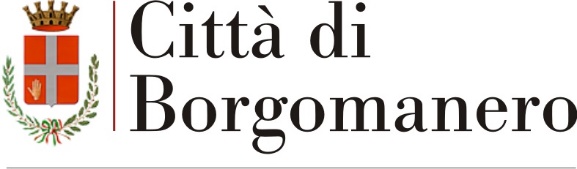 OGGETTO: MODULO DI SEGNALAZIONE DI PRIVATO CITTADINO – n° ____ / 2020Dati personali:Il/la Sottoscritto/a (cognome) _________________________________ (nome) _______________________________          Via / Piazza _______________________________________________ n. _____ - CAP _________ Comune ______________________________________ - Tel./Cell _______Recapito (e-mail o Pec) _____________________________Recapito (telefonico)     _____________________________Tipologia di Segnalazione (barrare la casella):Illuminazione Pubblica        Lavori Pubblici       Urbanistica      Cimiteri        Viabilità       Nettezza urbana     Sicurezza     AmbienteServizi Scolastici    Attività Economiche    Servizi Sociali     Sport Cultura     Sindaco          Tributi    Polizia Municipale   Protezione CivileLuogo del disservizio (indirizzo): ____________________________________________________ Descrizione oggetto della segnalazione (scrivere in stampatello) ________________________________________________________________________________________________________________________________________________________________________________________________________________________________________________________________________________________________________________________________________________________________________________________________________________________________________________________________________________________________________________________________________________________________________________________________________________________________________________________________________________________________________________________________________________La risposta deve essere comunicata preferibilmente a mezzo: E-mail o PecTelefonoData:Firma ____________________________